             Пенсионный фонд Российской Федерации 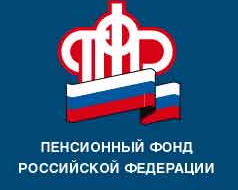                                  информируетС июля назначаются страховые пенсии по новому законодательствуС июля 2019 года в Тверской области страховые пенсий по старости назначаются  в рамках нового пенсионного законодательства.Для граждан, которые достигли в 2019 году возраста 55 лет (женщины) и 60 лет (мужчины), установлена льгота – для них выход на пенсию отсрочен лишь на полгода: до возраста 55,5 и 60,5 лет. То есть, если у гражданина день рождения в январе, то право на пенсию у него возникает в июле. Если день рождения в феврале, то право на пенсию – в августе. И так далее.Право на страховую пенсию по старости в 2019 году  возникает при наличии  не менее 10 лет страхового стажа и не менее 16,2 пенсионных балла. Проверить  пенсионные права можно в Личном кабинете на сайте ПФР или на портале госуслуг.Граждане могут  заранее обратиться в территориальный орган ПФР - за полгода до предполагаемого выхода на пенсию – для проверки документов и предварительной оценки пенсионных прав. УПФР в г. Вышнем Волочке                                                                         и  Вышневолоцком  районе                                                                       Тверской области (межрайонное) 